New Hope Shelter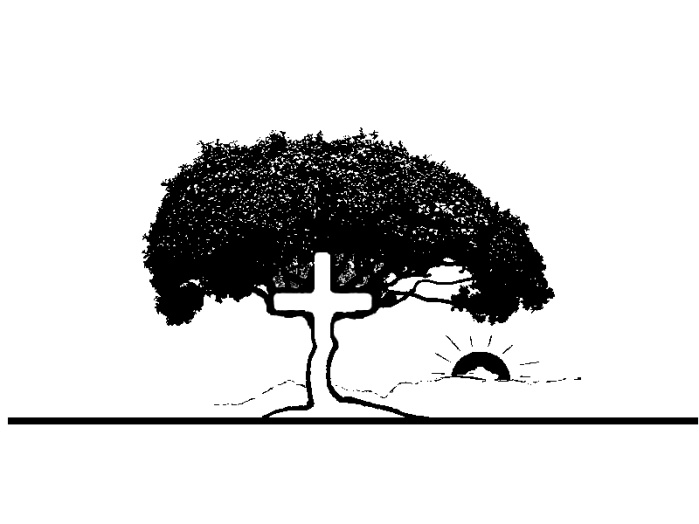 & Transitional Housing601 N Summit DrCRANDON, WI 54520September, 2015Annual Report:As summer comes to an end we have completed our fifth year of operations at New Hope Shelter & Transitional Housing. Some of our year-end totals/numbers: YTD we have provided 1,732 nights of shelterLAST YEAR we provided 1,791 nights of shelter, just under FY 12/13, 1,848 nights of shelter.ALL TIME, 8,618 nights of shelter.YTD we have served 36 total residents including 20 single men, 4 single women and 3 families comprising 12 people.LAST YEAR we served 33 total residents including 19 single men, 2 single women, and 5 families comprising 12 people.ALL TIME we have served 175 total residents including 83 single men, 24 single women and 21 families comprising 68 people.YTD we have received approximately 123 calls from people looking for shelter.LAST YEAR we have received approximately 118 calls from people looking for shelter, just a few more than FY 12/13 with 101 and FY 11/12 with 105. We continue to average about 5 residents per night. We have had up to 12 people here at a time. We have helped people transitioning from jail, rehab, and probation/parole providing a stable supervised place from which they could find employment and seek housing. We have expanded and maintained a great working relationship with the other service providers in our community to help families find the assistance and resources they need to move forward with stabilizing their lives. We average 10,000 - 15,000 miles every year helping transport residents to doctor appointments, court dates, or even just to the grocery store. Program Updates:This year we’ve continued to maintain some of our programs while refining other areas in our Emergency Shelter program: We’ve continued our Contract Case Management program another year. This splits the workload and helps our residents get the attention to detail that they need. We’ve continued our Transitional Housing program, signing another year-long lease for 2, 1 bedroom apartments here in Crandon. We have served 14 households representing 18 people in this program and it has been an incredible compliment to our existing 90 day shelter plan, providing our residents that do well in our emergency shelter program the added flexibility of additional time to stabilize their lives. We also utilize these apartments as overflow or for special needs situations when residence in the main shelter isn’t possible. They have hardly been empty since we began in Jan 2012. We have added a volunteer resident intern for this fiscal year. This person is available 24/7, living on the premises, to help address the after-hours needs of the residents. The position is also responsible for helping organize facility maintenance and grounds keeping duties among the residents. I am excited to have someone on staff here after-hours, it is something that has been on my heart for some time. We have again decided not to participate in either the Emergency Solutions Grant or the State Shelter Subsidy Grant program this year. We are continuing to feel a strong conflict of interest between the state/federal run grant programs and our shelter mission statement.We are continuing our clothing collection/recycling drive where we are accepting any and all donations of clothes. We collect donations  until have stock-piled a sufficient amount and we call a shipper and are paid between .07 and .125 per pound for everything we collect. I am excited about this drive as another funding source for the shelter. To date we have raised about $2,300.We continue to address a previously un-met need here in our community providing emergency shelter, case management and transitional housing where none existed. 	We are seeing a consistent average of residents, calls, and shelter nights year-over-year. While some of our numbers have gone up from last year, like transportation miles, from 10,000 last year to about 15,000 this year, other numbers have stayed average, like shelter nights and total residents. We continue to have a higher percentage of our residents check-out of the program rather than walk-out, which means they have been willing to follow their plan to fruition rather than give up and walk away, back into a life of instability. While funding is always a concern, our Emergency Shelter budget has stayed consistent over the last 2 years. We are blessed with the opportunity to continue our programming with transitional housing, and increase our case management time and depth.  Sincerely, Micah Dewing Shelter Director2014-2015 Annual Report2014-2015 Annual Report2014-2015 Annual Report2014-2015 Annual Report2014-2015 Annual Report2014-2015 Annual Report2014-2015 Annual Report2014-2015 Annual Report2014-2015 Annual Report2014-2015 Annual Report2014-2015 Annual Report2014-2015 Annual ReportServices Provided    Male   Female    Families      Shltr NghtTotal #In-House 08/01/2014 5005Calls533535(128)123(216)Walk-ins1001Applications/Check-in1543(12)22(31)Total Residents2043(12)27(36)Check-outs1832(9)23(30)Walk-outs/Incomplete Program201(3)3(5)In-House 07/31/20150101Sheltered Nights141132101732   Male    Female   Families      Shltr Nght      Total Res.Total 2014-15 (Aug. 2014-July 2015)288173236Total 2013-14 (Aug. 2013-July2014)249179133Total 2012-13 (Aug. 2012-July 2013)2512184837Total 2011-12 (Aug. 2011-July 2012)1715149032Total 2010-11 (Aug. 2010-July 2011)2724175751Total All Time (Aug.2010-Present)111628618173Transportation15,209 Transitional Housing  Current 2002 All Time 1013(7)14(18)